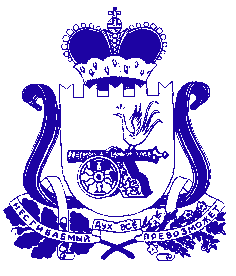                                                            СОВЕТ ДЕПУТАТОВИГОРЕВСКОГО СЕЛЬСКОГО ПОСЕЛЕНИЯХОЛМ-ЖИРКОВСКОГО РАЙОНА СМОЛЕНСКОЙ ОБЛАСТИ                                                                    РЕШЕНИЕОт 25.12.2023г.             №30О внесении изменений в  решениеСовета депутатов Игоревского сельского поселения Холм-Жирковского района Смоленскойобласти № 30 от 27.12.2022г.«О бюджете муниципального образованияИгоревского сельского поселенияХолм-Жирковского района на 2023 годи плановый период 2024 и 2025 годов»        Руководствуясь Федеральным законом от 06.10.2003 № 131- ФЗ «Об общих принципах организации местного самоуправления в Российской Федерации», Бюджетным кодексом Российской Федерации, Уставом  муниципального образования Игоревского сельского поселения Холм-Жирковского района Смоленской области  Совет депутатов Игоревского сельского поселения Холм-Жирковского района Смоленской области     РЕШИЛ:                                             ПОЯСНИТЕЛЬНАЯ ЗАПИСКА           На внесение изменений в решение Совета депутатов Игоревского сельского поселения Холм-Жирковского района Смоленской области «О бюджете муниципального образования Игоревского сельского поселения Холм-Жирковского Смоленской области на 2023 год и плановый период 2024 и 2025 годов» от 27.12.2022г. № 30.           Решением утвержден общий объем доходов бюджета муниципального образования Игоревского сельского поселения Холм-Жирковского района Смоленской области в сумме 21 296,0тыс. рублей, в том числе объем безвозмездных поступлений в сумме 16 058,9тыс. рублей.          Решением утвержден общий объем расходов муниципального образования Игоревского сельского поселения Холм-Жирковского района Смоленской области   23 385,3 тыс. рублей.  Дефицит бюджета составил 2 089,3тыс.руб.        В связи с необходимостью оплаты счетов по заключенным договорам, Администрация Игоревского сельского поселения Холм-Жирковского района Смоленской области ходатайствует о внесении изменений в решение Совета депутатов по следующим кодам:  Доходы:808 740,00      Расходы за счет дорожного фонда:                                                             200 010,00Итого: 802 144,0Источники финансирования дефицита бюджета муниципального образования«Холм-Жирковский район» Смоленской области на 2023 год(тыс. руб.)Приложение № 8 К  решению  Совета депутатов Игоревского сельского поселения Холм-Жирковского района Смоленской области  «О бюджете муниципального образования Игоревского сельского поселения Холм-Жирковского района Смоленской области на 2023 год и на плановый период 2024 и 2025 годов» от 27.12.2022 № 30. в ред.от 10.02.2023 №3,от 05.04.2023 №8,от23.05.2023 №11,от 31.05.2023 №12, от 24.11.2023 №26, от 25.12.2023г №30Распределение бюджетных ассигнований по разделам, подразделам, целевым статьям и видам расходов классификации расходов бюджетов на 2023 год                                                                                                                    (тыс.руб.)Приложение 10К проекту   решения Совета депутатов Игоревского сельского поселения Холм-Жирковского района Смоленской области  «О бюджете муниципального образования Игоревского сельского поселения Холм-Жирковского района Смоленской области                                                                            на 2023 год и на плановый период 2024 и 2025 годов» от 27.12.2022г № 30,в ред.от 10.02.2023 №3,от 06.04.2023 №8, от23.05.2023 №11,от 31.05.2023 №12, от 24.11.2023 №26,от 25.12.2023 №30Распределение бюджетных ассигнований по целевым статьям (областным муниципальным программам и непрограммным направлениям деятельности), группам (группам и подгруппам) видов расходов классификации расходов бюджетов на 2023 год                                                                                                                                                          (тыс.руб.)                                                                                                         Приложение  12К   решению Совета депутатов Игоревского сельского поселения Холм-Жирковского района Смоленской области «О бюджете муниципального образования Игоревского сельского поселения Холм-Жирковского района Смоленской области на 2023 год и на плановый период 2024 и 2025 годов» от 29.12.2022г № 30,в ред.от 10.02.2023 №3,от 06.04.2023 №8, от23.05.2023 №11,от 31.05.2023 №12, от 24.11.2023 №26,от 25.12.2023 № 30Ведомственная структура расходов местного бюджета (распределение бюджетных ассигнований по главным распорядителям бюджетных средств, разделам, подразделам, целевым статьям (муниципальным программам и непрограммным направлениям деятельности), группам (группам и подгруппам) видов расходов классификации  расходов бюджетов) на 2023 год(тыс.руб.)Приложение 14 К   решению Совета депутатов Игоревского сельского поселения Холм-Жирковского района Смоленской области  «О бюджете муниципального образования Игоревского сельского поселения Холм-Жирковского района Смоленской области                                                                            на 2023 год и на плановый период 2024 и 2025 годов» от 29.12.2022 №30,в ред.от 10.02.2023№3,от 06.04.2023 №8 , от23.05.2023 №11,от 31.05.2023 №12, от 24.11.2023 №26,от 25.12.2023Распределение бюджетных ассигнований по муниципальным программам и непрограммным направлениям деятельности на 2023 год(тыс.руб.)Приложение  20К решению Совета депутатов Игоревского сельского поселения Холм - Жирковского района Смоленской области «О бюджете муниципального образования Игоревского сельского поселения  Холм-Жирковского района Смоленской области на 2023 год и на плановый период 2024 и 2025 годов» от 27.12.2022г №30,в ред.от 10.02.2023 №3,от 06.04.2023 №8, от 31.05.2023 №12, от 24.11.2023 №26,от 25.12.2023 №30ЦЕЛИпредоставления субсидий (за исключением грантов в форме субсидий) лицам, указанным в статье 78 Бюджетного кодекса Российской Федерации, обьем бюджетных ассигнований на предоставление конкретной субсидии 2023 году                                                                                                                                                               тыс.рублей      Внести следующие изменения в решение Совета депутатов Игоревского сельского поселения Холм-Жирковского района Смоленской области № 30 от 27.12.2022г. «О бюджете муниципального   образования Игоревского сельского поселения Холм-Жирковского района Смоленской области на 2023 год и на    плановый период 2024 и  2025 годов»:1.Пункт 1 ст.1 изложить в новой редакции:   Утвердить основные характеристики бюджета муниципального образования Игоревского сельского поселения Холм-Жирковского района Смоленской области (далее местный бюджет) на 2023 год:1) общий объем доходов  местного бюджета   в сумме 21 296,0 тыс. рублей, в том числе объем безвозмездных поступлений в сумме 16 058,9 тыс. рублей, из которых объем получаемых межбюджетных трансфертов  16 058,9 тыс. рублей;2) общий объем расходов местного бюджета  в   сумме   23 385,31 рублей;3)Размер дефицита  местного бюджета на 2023 год в сумме 2 089,3 тыс. руб., что составляет 39,9% от общего объема доходов местного бюджета без учета безвозмездных поступлений в местный бюджет.3. Пункт 1 ст 4 изложить в новой редакции:Утвердить прогнозируемые доходы местного бюджета, за исключением безвозмездных поступлений:1) на 2023 год согласно приложению 4 к настоящему решению;3.  Пункт 1 Статьи 12 изложить в новой редакцииУтвердить в составе расходов местного бюджета резервный фонд Администрации Игоревского сельского поселения Холм-Жирковского района  Смоленской области:1) на 2023 год в размере 40,00 тыс. рублей, что составляет   процента от общего объема расходов  местного бюджета;4. Пункт 1 статьи 10 изложить в новой редакцииУтвердить объем бюджетных ассигнований на финансовое обеспечение реализации муниципальных программ в 2023 году в сумме  20 790,13 рублей, в 2024 году в сумме 4 036,3 тыс. рублей, в 2025 году в сумме  4 147,3 тыс. рублей.5.Пункт 1 ст.11 изложить в новой редакции:Утвердить объем бюджетных ассигнований дорожного фонда Игоревского сельского поселения Холм-Жирковского района Смоленской области:1) на 2023 год в сумме 11 818,6тыс. рублей;2) на 2024 год в сумме 1 123,1 тыс. рублей;3) на 2025 год в сумме 1 182,2 тыс. рублей6. Приложение 20 изложить в новой редакции«Утвердить объем бюджетных ассигнований на предоставление субсидий (грантов в форме субсидий) на финансовое обеспечение затрат в связи с производством (реализацией) товаров, выполнением  работ, оказанием услуг:1) в 2023 году согласно приложению 20 к настоящему решению;Приложение 1 «Источники финансирования дефицита бюджета Игоревского сельского поселения Холм-Жирковского района Смоленской области на 2023 год» изложить в новой редакции.Приложение 8 « Распределение бюджетных ассигнований по разделам, подразделам, целевым статьям и видам расходов классификации расходов бюджетов на 2023 год» изложить в новой редакции. Приложение 10 «Распределение бюджетных ассигнований по целевым статьям (муниципальным  программам и непрограммным направлениям деятельности), группам (группам и подгруппам) видов расходов классификации расходов бюджетов на 2023 год» изложить в новой редакции. Приложение 12 «Ведомственная структура расходов местного бюджета (распределение бюджетных ассигнований по главным распорядителям бюджетных средств, разделам, подразделам, целевым статьям (муниципальным программам и непрограммным направлениям деятельности), группам (группам и подгруппам) видов расходов классификации  расходов бюджетов) на 2023 год» изложить в новой редакции. Приложение 14 «Распределение бюджетных ассигнований по муниципальным программам и непрограммным направлениям деятельности на 2023 год» изложить в новой редакции.Глава муниципального образования                                         Н.М.АнисимоваНаименованиеКод дохода           СуммаНалог на доходы физических лиц с доходов, источником которых является налоговый агент, за исключением доходов, в отношении которых исчисление и уплата налога осуществляются в соответствии со статьями 227, 227.1 и 228 Налогового кодекса Российской Федерации (сумма платежа (перерасчеты, недоимка и задолженность по соответствующему платежу, в том числе по отмененному)18210102010011000110+681 243,00Налог на доходы физических лиц с доходов, источником которых является налоговый агент, за исключением доходов, в отношении которых исчисление и уплата налога осуществляются в соответствии со статьями 227, 227.1 и 228 Налогового кодекса Российской Федерации (суммы денежных взысканий (штрафов) по соответствующему платежу согласно законодательству Российской Федерации)18210102010013000110+ 692 500,00Налог на доходы физических лиц с доходов, полученных физическими лицами в соответствии со статьей 228 Налогового кодекса Российской Федерации (сумма платежа (перерасчеты, недоимка и задолженность по соответствующему платежу, в том числе по отмененному)18210102030011000000+ 237 20,00Налог на доходы физических лиц части суммы налога, превышающей 650 000 рублей, относящейся к части налоговой базы, превышающей 5 000 000 рублей (сумма платежа (перерасчеты, недоимка и задолженность по соответствующему платежу, в том числе по отмененному)18210102080011000110+ 137,00Налог на имущество физических лиц, взимаемый по ставкам, применяемым к объектам налогообложения, расположенным в границах сельских поселений (сумма платежа (перерасчеты, недоимка и задолженность по соответствующему платежу, в том числе по отмененному)18210601030101000110+108 900,00Земельный налог с организаций, обладающих земельным участком, расположенным в границах сельских поселений (сумма платежа (перерасчеты, недоимка и задолженность по соответствующему платежу, в том числе по отмененному)18210606033101000110-921 200,00Доходы от сдачи в аренду имущества, составляющего казну сельских поселений (за исключением земельных участков)9121110507510000120223 440,00НаименованиеКод доходаСумма (рублей)2023годПрочие работы, услуги(расч.снега)912 0409 2240120600244 226 U22699+150 000.00Работы, услуги по содержанию имущества(расч.снега)912 0409 2240120600244 225 U22599+250 000.00Работы, услуги по содержанию имущества912 0409 22401S1260244 225 81260-23 U22599-199 990.00Расходы:Расходы:Расходы:Штрафы за нарушение законодательства о налогах и сборах,законодательства о страховых взносах912 0104 2040100140 853 292 Y-9110.00Увеличение стоимости основных912 0503 2040320730 244 310 U+6800.00Транспортные услуги912 0503 2040320730 244 222 U+2310.00Коммунальные  услуги912 0104 2040100140 244 223 Y22303-8700.00Увеличение стоимости горюче-смазочных материалов.(бензин)912 0104 2040100140 244 343 Y+21 300.00Заработная плата912 0102 7700100140 121 211 Y21001+80 068,00Начисления на выплаты по оплате труда912 0102 7700100140 129 213 Y21001+ 50 675,00Заработная плата912 0104 2040100140 121 211 Y21001+39 715.00Начисления на выплаты по оплате труда912 0104 2040100140 129 211 Y21001+ 17 455,00Работы, услуги по содержанию имущества(кап.ремонт)912 0501 2040320520 244 225 U+14 504.00Работы, услуги по содержанию имущества(опл.тех.обсл.газопров.)912 0502 2040320510 244 225 U+40 343,00Работы, услуги по содержанию имущества(Опл.работ.по благоуст.)912 0503 2040320580244 225 U+150 000.00Прочие работы, услуги(Опл.работ по благоустр.,спиливание деревьев.вып.кадастр.работ сет.наруж.электр.котельн.)912 0503 2040320580244 226 U+40 000.00Коммунальные услуги(За ул.осв.)912 0503 2040320540247 223 U22306+100 000.00Коммунальные услуги(За эл.эн.об.нар.осв.)912 0503 2040320540 244 223 U22312+51 000.00Безвозмездные перечисления нефинансовым организациям государственного сектора на производство (МУП Игоревское ЖКХ)водоотведение912 0502 2040360140811 244 U+ 435 680.00Увеличение стоимости прочих материальных запасов однократного применения912 0111 8700128880 870 349 U-229 896.00Штрафы за нарушение законодательства о налогах и сборах, законодательства о страховых взносах912 0104 2040100140 853 292 Y-52 530.00Налоги, пошлины и сборы912 0104 2040100140 853 292 Y29101+52 530,00Налоги, пошлины и сборы912 0104 2040100140 851 291 Y29101+52 530.00Заработная плата912 0203 8200151180 121 211 23-51180-00000-0000019105#219+2  896,00Начисления на выплаты по оплате труда912 0203 8200151180129 213 23-51180-0000-0000019105#219+875,00Увеличение стоимости прочих материальных запасов    912 0203 8200151180244 346 23-51180-0000-0000019105#219-3 771,00Приложение  1К проекту решения  Совета депутатов Игоревского сельского поселения Холм - Жирковского района Смоленской области               «О бюджете муниципального образования Игоревского сельского поселения  Холм-Жирковского района Смоленской области на 2023 год и на плановый период 2024 и 2025 годов» от 27.12.2022г №30,в ред.от 10.02.2023 №3,от 06.04.2023 №8, от23.05.2023 №11, от 31.05.2023 №12,от 24.11.2023 №26.КодНаименование кода группы, подгруппы, статьи, вида источника финансирования дефицитов бюджетов, кода классификации операций сектора государственного управления, относящихся к источникам финансирования дефицитов бюджетовСумма12301 00 00 00 00 0000 000ИСТОЧНИКИ  ВНУТРЕННЕГО ФИНАНСИРОВАНИЯ ДЕФИЦИТОВ БЮДЖЕТОВ2 089,301 05 00 00 00 0000 000Изменение остатков средств на счетах по учету средств бюджетов  2 089,301 05 00 00 00 0000 500Увеличение остатков средств бюджетов-21 295,001 05 02 00 00 0000 500Увеличение прочих остатков средств бюджетов- 21 296,001 05 02 01 00 0000 510Увеличение прочих остатков денежных средств бюджетов- 21 296,001 05 02 01 05 0000 510Увеличение прочих остатков денежных средств бюджетов  муниципальных районов-21 296,001 05 00 00 00 0000 600Уменьшение остатков средств бюджетов 23 385,301 05 02 00 00 0000 600Уменьшение прочих остатков средств бюджетов 23 385,301 05 02 01 00 0000 610Уменьшение прочих остатков денежных средств бюджетов 23 385,301 05 02 01 05 0000 610Уменьшение прочих остатков денежных средств бюджетов муниципальных районов  23 385,3НаименованиеРазделПодразделЦелевая статьяВид расходовСУММА123456ОБЩЕГОСУДАРСТВЕННЫЕ ВОПРОСЫ013 500,7Функционирование высшего должностного лица субъекта Российской Федерации и муниципального образования0102807,94Обеспечение деятельности Главы муниципального образования010277 0 00 00000807,94Глава муниципального образования010277 0 01 00000807,94Расходы на обеспечение функций органов местного самоуправления010277 0 01 00140807,94Расходы на выплаты персоналу в целях обеспечения выполнения функций государственными (муниципальными) органами, казенными учреждениями, органами управления государственными внебюджетными фондами010277 0 01 00140100807,94Расходы на выплаты персоналу государственных (муниципальных) органов010277 0 01 00140120807,94Фонд оплаты труда государственных (муниципальных) органов010277 0 01 00140121609,70Взносы по обязательному социальному страхованию на выплаты денежного содержания и иные выплаты работникам государственных (муниципальных) органов010277 0 01 00140129198,24Функционирование Правительства Российской Федерации, высших исполнительных органов государственной власти субъектов Российской Федерации, местных администраций01042 593,75Муниципальная программа "Комплексное развитие территории Игоревского сельского поселения Холм-Жирковского района Смоленской области010420 0 00 000002 593,75Комплекс процессных мероприятий "Обеспечение организационных условий для реализации муниципальной программы"010420 4 01 000002 593,75Расходы на обеспечение функций органов местного самоуправления010420 4 01 001402 593,75Расходы на выплаты персоналу в целях обеспечения выполнения функций государственными (муниципальными) органами, казенными учреждениями, органами управления государственными внебюджетными фондами010420 4 01 001401001 702,10Расходы на выплаты персоналу государственных (муниципальных) органов010420 4 01 001401201 702,0Фонд оплаты труда государственных (муниципальных) органов010420 4 01 001401211 303,54Взносы по обязательному социальному страхованию на выплаты денежного содержания и иные выплаты работникам государственных (муниципальных) органов010420 4 01 00140129398,53Закупка товаров, работ и услуг для обеспечения государственных (муниципальных) нужд010420 4 01 00140200826,76Иные закупки товаров, работ и услуг для обеспечения государственных (муниципальных) нужд010420 4 01 00140240826,76Прочая закупка товаров, работ и услуг010420 4 01 00140244431,66Закупка энергетических ресурсов010420 4 01 00140247395,10Иные бюджетные ассигнования010420 4 01 0014080064,92Уплата налогов, сборов и иных платежей010420 4 01 0014085064,92Уплата налога на имущество организаций и земельного налога010420 4 01 0014085152,53Уплата прочих налогов, сборов010420 4 01 001408522,54Уплата иных платежей010420 4 01 001408539,85Обеспечение деятельности финансовых, налоговых и таможенных органов и органов финансового (финансово-бюджетного) надзора010635,52Непрограммые расходы органов местного самоуправления010682 0 00 0000035,52Расходы бюджетов поселений по передаче полномочий в бюджет муниципального района в соответствии с заключенными соглашениями010682 0 02 0000035,52Расходы бюджета Игоревского сельского поселения по передаче полномочий в бюджет муниципального района в соответствии с заключенными соглашениями в части внешнего финансового контроля010682 0 02 П105022,52Межбюджетные трансферты010682 0 02 П105050022,52Иные межбюджетные трансферты010682 0 02 П105054022,52Расходы бюджета Игоревского сельского поселения по передаче полномочий в бюджет муниципального района в соответствии с заключенными соглашениями в части исполнения бюджета поселения и осуществления внутреннего муниципального финансового контроля010682 0 02 П205013,00Межбюджетные трансферты010682 0 02 П205050013,00Иные межбюджетные трансферты010682 0 02 П205054013,00Резервные фонды011120,00Резервный фонд011187 0 00 0000020,00Резервные фонды местных администраций011187 0 01 0000020,00Расходы за счет средств резервного фонда Администрации муниципального образования011187 0 01 12888020,00Иные бюджетные ассигнования011187 0 01 12888080020,00Резервные средства011187 0 01 12888087020,00Другие общегосударственные вопросы011343,52Муниципальная программа "Комплексное развитие территории Игоревского сельского поселения Холм-Жирковского района Смоленской области011320 0 00 0000023,52Комплекс процессных мероприятий "Обеспечение организационных условий для реализации муниципальной программы"011320 4 01 0000023,52Расходы на обеспечение функций органов местного самоуправления011320 4 01 0014023,52Иные бюджетные ассигнования011320 4 01 0014080023,52Исполн.судеб. актов0113204010014083010,52Исполнение судебных актов  Российской Федерации и мировых соглашений по возмещению причинению вреда.0113204010014083110,52Уплата налогов, сборов и иных платежей011320 4 01 0014085013,00Уплата иных платежей011320 4 01 0014085313,00Расходы за счет средств резервного фонда Администрации муниципального образования011387 0 0100000020,00Резервные фонды местной администрации011387 0 0112888020,00Резервные фонды местной администрации011387 0 0112888020020,00Иные закупки товаров, работ и услуг для обеспечения государственных (муниципальных) нужд011387 0 0112888024020,00Прочая закупка товаров, работ и услуг0113870 01 12888024420,00НАЦИОНАЛЬНАЯ ОБОРОНА02339,80Мобилизационная и вневойсковая подготовка0203339,80Непрограммые расходы органов местного самоуправления020382 0 00 00000339,80Прочие расходы за счет межбюджетных трансфертов других уровней020382 0 01 00000339,80Осуществление первичного воинского учета на территориях, где отсутствуют военные комиссариаты020382 0 01 51180339,80Расходы на выплаты персоналу в целях обеспечения выполнения функций государственными (муниципальными) органами, казенными учреждениями, органами управления государственными внебюджетными фондами020382 0 01 51180100279,80Расходы на выплаты персоналу государственных (муниципальных) органов020382 0 01 51180120279,80Фонд оплаты труда государственных (муниципальных) органов020382 0 01 51180121214,90Взносы по обязательному социальному страхованию на выплаты денежного содержания и иные выплаты работникам государственных (муниципальных) органов020382 0 01 5118012964,90Закупка товаров, работ и услуг для обеспечения государственных (муниципальных) нужд020382 0 01 5118020060,00Иные закупки товаров, работ и услуг для обеспечения государственных (муниципальных) нужд020382 0 01 5118024060,00Прочая закупка товаров, работ и услуг020382 0 01 5118024460,00НАЦИОНАЛЬНАЯ ЭКОНОМИКА0411 818,62Дорожное хозяйство (дорожные фонды)040911 818,62Муниципальная программа "Комплексное развитие систем транспортной инфраструктуры на территории Игоревского сельского поселения Холм-Жирковского района Смоленской области"040922 0 00 0000011 818,62Комплекс процессных мероприятий "Приведение в нормативное состояние, развитие и увеличение пропускной способности сети автомобильных дорог общего пользования местного значения Игоревского сельского поселения Холм-Жирковского района Смоленской области"040922 4 01 0000011 81862Расходы на содержание автомобильных дорог в границах поселения за счет средств дорожного фонда040922 4 01 206001 818,61Закупка товаров, работ и услуг для обеспечения государственных (муниципальных) нужд040922 4 01 206002001 818,61Иные закупки товаров, работ и услуг для обеспечения государственных (муниципальных) нужд040922 4 01 206002401 818,61Прочая закупка товаров, работ и услуг040922 4 01 206002441 818,61Работы, услуги по содержанию имущества040922 4 01 S000010 000,00Закупка товаров, работ и услуг для обеспечения государственных (муниципальных) нужд040922 4 01 S126020010 000,00Расходы на проектирование, строительство, реконструкцию, капитальный ремонт и ремонт автомобильных дорог общего пользования местного значения040922 401S126024410 000,00ЖИЛИЩНО-КОММУНАЛЬНОЕ ХОЗЯЙСТВО057 555,54Жилищное хозяйство0501189,50Муниципальная программа "Комплексное развитие территории Игоревского сельского поселения Холм-Жирковского района Смоленской области050120 0 00 00000189,50Комплекс процессных мероприятий "Благоустройство территории Игоревского сельского поселения"050120 4 03 00000189,50Обеспечение мероприятий по капитальному ремонту многоквартирных домов050120 4 03 20520189,50Закупка товаров, работ и услуг для обеспечения государственных (муниципальных) нужд050120 4 03 20520200189,50Иные закупки товаров, работ и услуг для обеспечения государственных (муниципальных) нужд050120 4 03 20520240189,50Прочая закупка товаров, работ и услуг050120 4 03 20520244189,50Коммунальное хозяйство05021 580,19Муниципальная программа "Комплексное развитие территории Игоревского сельского поселения Холм-Жирковского района Смоленской области050220 0 00 000001 580,19Комплекс процессных мероприятий "Благоустройство территории Игоревского сельского поселения"050220 4 03 00000Расходы на мероприятия в области жилищно-коммунального хозяйства050220 4 03 20510636,43Закупка товаров, работ и услуг для обеспечения государственных (муниципальных) нужд050220 4 03 20510200636,43Иные закупки товаров, работ и услуг для обеспечения государственных (муниципальных) нужд050220 4 03 20510240636,43Прочая закупка товаров, работ и услуг050220 4 03 20510244          592,43Закупка энергетических ресурсов050220 4 03 2051024744,00Субсидии юридическим лицам (за исключением государственных (муниципальных) учреждений) на возмещение финансовых затрат, связанных с предоставлением жилищно-коммунальных услуг по водоотведению050220 4 0360130300,00Иные бюджетные ассигнования050220 4 0360130800300,00Субсидии на возмещение недополученных доходов и (или) возмещение фактически понесенных затрат в связи с производством (реализацией) товаров, выполнением работ, оказанием услуг050220 4 0360130811300,00Субсидии юридическим лицам (за исключением государственных (муниципальных) учреждений) на возмещение финансовых затрат, связанных с предоставлением жилищно-коммунальных услуг по водоснабжению050220 4 0360140435,68Иные бюджетные ассигнования050220 4 0360140800435,58Субсидии на возмещение недополученных доходов и (или) возмещение фактически понесенных затрат в связи с производством (реализацией) товаров, выполнением работ, оказанием услуг050220 4 0360140811435,58Расходы на строительство,реконструкцию,капитальный ремонт шахтных колодцев050220 4 03 S1980108,08Закупка товаров, работ и услуг для обеспечения государственных (муниципальных) нужд050220 4 03S1980200108,08Иные закупки товаров, работ и услуг для обеспечения государственных (муниципальных) нужд050220 4 03S1980240108,08Закупка товаров, работ, услуг в целях капитального ремонта государственного (муниципального) имущества050220 4 03S1980243108,08Капитальные вложения в объекты государственной (муниципальной) собственности050220 4 03 S19804000,00Бюджетные инвестиции050220 4 03 S19804100,00Бюджетные инвестиции в объекты капитального строительства государственной (муниципальной) собственности050220 4 03 S19804140,00Непрограммые расходы органов местного самоуправления050282 0 0000000100,00Предоставление субсидии муниципальным унитарным предприятиям на формирование уставного фонда050282 0 00 60120100,00Иные бюджетные ассигнования050282 0 0060120800100,00Субсидии юридическим лицам (кроме некоммерческих организаций), индивидуальным предпринимателям, физическим лицам - производителям товаров, работ, услуг050282 0 0060120810100,00Субсидии (гранты в форме субсидий) на финансовое обеспечение затрат в связи с производством (реализацией) товаров, выполнением работ, оказанием услуг, не подлежащие казначейскому сопровождению050282 0 0060120813100,00Благоустройство05035 785,85Муниципальная программа "Комплексное развитие территории Игоревского сельского поселения Холм-Жирковского района Смоленской области050320 0 00 000005 785,85Комплекс процессных мероприятий "Благоустройство территории Игоревского сельского поселения"050320 4 03 000005 785,85Расходы на уличное освещение и обслуживание050320 4 03 205402 351,89Закупка товаров, работ и услуг для обеспечения государственных (муниципальных) нужд050320 4 03 205402002 351,89Иные закупки товаров, работ и услуг для обеспечения государственных (муниципальных) нужд050320 4 03 205402402 199,89Прочая закупка товаров, работ и услуг050320 4 03 205402441 666,00Закупка энергетических ресурсов050320 4 03 20540247684,89Иные бюджетные ассигнования050320 4 03 205408001,00Уплата налогов, сборов и иных платежей050320 4 03 205408501,00Уплата иных платежей050320 4 03 205408531,00Расходы на организацию и содержание мест захоронения050320 4 03 2056020,40Закупка товаров, работ и услуг для обеспечения государственных (муниципальных) нужд050320 4 03 2056020020,40Иные закупки товаров, работ и услуг для обеспечения государственных (муниципальных) нужд050320 4 03 2056024020,40Прочая закупка товаров, работ и услуг050320 4 03 2056024420,40Расходы на прочие мероприятия по благоустройству поселений050320 4 03 205801 397,24Закупка товаров, работ и услуг для обеспечения государственных (муниципальных) нужд050320 4 03 205802001 397,24Иные закупки товаров, работ и услуг для обеспечения государственных (муниципальных) нужд050320 4 03 205802401 397,24Прочая закупка товаров, работ и услуг050320 4 03 205802441 397,24Мероприятия по ремонту и содержанию памятников050320 4 0320730116,32Закупка товаров, работ и услуг для обеспечения государственных (муниципальных) нужд050320 4 03 20730200116,32Иные закупки товаров, работ и услуг для обеспечения государственных (муниципальных) нужд050320 4 0320730240116,32Прочая закупка товаров, работ и услуг050320 4 0320730244116,32Муниципальная программа "Развитие территориального общественного самоуправления  Игоревского сельского поселения Холм-Жирковского района Смоленской области "050324 0 00000001 900,00Комплекс процессных мероприятий "Благоустройство территории Игоревского сельского поселения"050324 4 02000001 900,00Премирование лучших проектов территориального общественного самоуправления в сфере благоустройства территории050324 4 02805801 387,93Закупка товаров, работ и услуг для обеспечения государственных (муниципальных) нужд050324 4 02805802001 387,93Иные закупки товаров, работ и услуг для обеспечения государственных (муниципальных) нужд050324 4 02805802401 387,93Прочая закупка товаров, работ и услуг050324 4 02805802441 387,93Премирование лучших проектов территориального общественного самоуправления в сфере благоустройства территории(местный бюджет)050324 4 02S0580512,07Закупка товаров, работ и услуг для обеспечения государственных (муниципальных) нужд050324 4 02S0580200512,07Иные закупки товаров, работ и услуг для обеспечения государственных (муниципальных) нужд050324 4 02S0580240512,07Прочая закупка товаров, работ и услуг050324 4 02S0580244512,07КУЛЬТУРА, КИНЕМАТОГРАФИЯ080,00Культура08010,00Муниципальная программа "Комплексное развитие территории Игоревского сельского поселения Холм-Жирковского района Смоленской области080120 0 00 000000,00Комплекс процессных мероприятий "Организация и проведение культурно-досуговых мероприятий"080120 4 02 000000,00Реализация мероприятий по развитию культурно - досугового обслуживания080120 4 02 206100,00Закупка товаров, работ и услуг для обеспечения государственных (муниципальных) нужд080120 4 02 206102000,00Иные закупки товаров, работ и услуг для обеспечения государственных (муниципальных) нужд080120 4 02 206102400,00Прочая закупка товаров, работ и услуг080120 4 02 206102440,00СОЦИАЛЬНАЯ ПОЛИТИКА10170,62Пенсионное обеспечение1001170,62Непрограммые расходы органов местного самоуправления100182 0 00 00000170,62Расходы по оказанию мер социальной поддержки отдельным категориям граждан100182 0 03 00000170,62Пенсии за выслугу лет лицам, замещавшим муниципальные должности, должности муниципальной службы (муниципальные должности муниципальной  службы)100182 0 03 70630170,62Социальное обеспечение и иные выплаты населению100182 0 03 70630300170,62Публичные нормативные социальные выплаты гражданам100182 0 03 70630310170,62Иные пенсии, социальные доплаты к пенсиям100182 0 03 70630312170,62ФИЗИЧЕСКАЯ КУЛЬТУРА И СПОРТ110,00Физическая культура11010,00Муниципальная программа "Комплексное развитие территории Игоревского сельского поселения Холм-Жирковского района Смоленской области110120 0 00 000000,00Комплекс процессных мероприятий "Организация и проведение культурно-досуговых мероприятий"110120 4 02 000000,00Реализация мероприятий по развитию культурно - досугового обслуживания110120 4 02 206100,00Закупка товаров, работ и услуг для обеспечения государственных (муниципальных) нужд110120 4 02 206102000,00Иные закупки товаров, работ и услуг для обеспечения государственных (муниципальных) нужд110120 4 02 206102400,00Прочая закупка товаров, работ и услуг110120 4 02 206102440,00НаименованиеЦелевая статьяВид расходовСУММА1267Муниципальная программа "Комплексное развитие территории Игоревского сельского поселения Холм-Жирковского района Смоленской области20 0 00 000008 172,81Комплекс процессных мероприятий "Обеспечение организационных условий для реализации муниципальной программы"20 4 01 000002 617,27Расходы на обеспечение функций органов местного самоуправления20 4 01 001402 617,27Расходы на выплаты персоналу в целях обеспечения выполнения функций государственными (муниципальными) органами, казенными учреждениями, органами управления государственными внебюджетными фондами20 4 01 001401001 702,06Расходы на выплаты персоналу государственных (муниципальных) органов20 4 01 001401201 702,06Фонд оплаты труда государственных (муниципальных) органов20 4 01 001401211 303,54Взносы по обязательному социальному страхованию на выплаты денежного содержания и иные выплаты работникам государственных (муниципальных) органов20 4 01 00140129398,52Закупка товаров, работ и услуг для обеспечения государственных (муниципальных) нужд20 4 01 00140200826,76Иные закупки товаров, работ и услуг для обеспечения государственных (муниципальных) нужд20 4 01 00140240826,76Прочая закупка товаров, работ и услуг20 4 01 00140244431,66Закупка энергетических ресурсов20 4 01 00140247395,10Иные бюджетные ассигнования20 4 01 0014080088,44Исполнение судебных актов		204 01 00140	83013,72Исполнение судебных актов  Российской Федерации и мировых соглашений по возмещению причинению вреда.		  204 01 0014083113,72Уплата налогов, сборов и иных платежей20 4 01 0014085074,72Уплата налога на имущество организаций и земельного налога20 4 01 0014085152,53Уплата прочих налогов, сборов20 4 01 001408522,54Уплата иных платежей20 4 01 0014085319,65Комплекс процессных мероприятий "Организация и проведение культурно-досуговых мероприятий"20 4 02 000000,00Реализация мероприятий по развитию культурно - досугового обслуживания20 4 02 206100,00Закупка товаров, работ и услуг для обеспечения государственных (муниципальных) нужд20 4 02 206102000,00Иные закупки товаров, работ и услуг для обеспечения государственных (муниципальных) нужд20 4 02 206102400,00Прочая закупка товаров, работ и услуг20 4 02 206102440,00Комплекс процессных мероприятий "Благоустройство территории Игоревского сельского поселения"20 4 03 000005 555,54Расходы на мероприятия в области жилищно-коммунального хозяйства20 4 03 20510636,43Закупка товаров, работ и услуг для обеспечения государственных (муниципальных) нужд20 4 03 20510200636,43Иные закупки товаров, работ и услуг для обеспечения государственных (муниципальных) нужд20 4 03 20510240636,43Прочая закупка товаров, работ и услуг20 4 03 20510244592,43Закупка энергетических ресурсов20 4 03 2051024744,00Обеспечение мероприятий по капитальному ремонту многоквартирных домов20 4 03 20520189,50Администрация Игоревского сельского поселения Холм-Жирковского района Смоленской области20 4 03 20520189,50Закупка товаров, работ и услуг для обеспечения государственных (муниципальных) нужд20 4 03 20520200189,50Иные закупки товаров, работ и услуг для обеспечения государственных (муниципальных) нужд20 4 03 20520240189,50Прочая закупка товаров, работ и услуг20 4 03 20520244189,50Расходы на уличное освещение и обслуживание20 4 03 205402 351,89Администрация Игоревского сельского поселения Холм-Жирковского района Смоленской области20 4 03 205402 351,89ЖИЛИЩНО-КОММУНАЛЬНОЕ ХОЗЯЙСТВО20 4 03 205402 351,89Благоустройство20 4 03 205402 351,89Закупка товаров, работ и услуг для обеспечения государственных (муниципальных) нужд20 4 03 205402002 351,89Иные закупки товаров, работ и услуг для обеспечения государственных (муниципальных) нужд20 4 03 205402402 351,89Прочая закупка товаров, работ и услуг20 4 03 205402441 666,00Закупка энергетических ресурсов20 4 03 20540247684,89Иные бюджетные ассигнования20 4 03 205408001,00Уплата налогов, сборов и иных платежей20 4 03 205408501,00Уплата иных платежей20 4 03 205408531,00Расходы на организацию и содержание мест захоронения20 4 03 2056020,40Закупка товаров, работ и услуг для обеспечения государственных (муниципальных) нужд20 4 03 2056020020,40Иные закупки товаров, работ и услуг для обеспечения государственных (муниципальных) нужд20 4 03 2056024020,40Прочая закупка товаров, работ и услуг20 4 03 2056024420,40Расходы на прочие мероприятия по благоустройству поселений20 4 03 205801 397,24Закупка товаров, работ и услуг для обеспечения государственных (муниципальных) нужд20 4 03 205802001 397,24Иные закупки товаров, работ и услуг для обеспечения государственных (муниципальных) нужд20 4 03 205802401 397,24Прочая закупка товаров, работ и услуг20 4 03 205802441 397,24Мероприятия по ремонту и содержанию памятников и мемориалов20 4 03 20730116,32Закупка товаров, работ и услуг для обеспечения государственных (муниципальных) нужд20 4 03 20730200116,32Иные закупки товаров, работ и услуг для обеспечения государственных (муниципальных) нужд20 4 03 20730240116,32Прочая закупка товаров, работ и услуг20 4 03 20730244116,32Субсидии юридическим лицам (за исключением государственных (муниципальных) учреждений) на возмещение финансовых затрат, связанных с предоставлением жилищно-коммунальных услуг по водоотведению20 4 03 60130300,00Иные бюджетные ассигнования20 4 03 60130800300,00Субсидии на возмещение недополученных доходов и (или) возмещение фактически понесенных затрат в связи с производством (реализацией) товаров, выполнением работ, оказанием услуг20 4 03 60130811300,00Субсидии юридическим лицам (за исключением государственных (муниципальных) учреждений) на возмещение финансовых затрат, связанных с предоставлением жилищно-коммунальных услуг по водоснабжению20 4 03 60140435,68Иные бюджетные ассигнования20 4 03 60140800435,68Субсидии на возмещение недополученных доходов и (или) возмещение фактически понесенных затрат в связи с производством (реализацией) товаров, выполнением работ, оказанием услуг20 4 03 60140 811435,68Расходы на строительство,реконструкцию,капитальный ремонт шахтных колодцев20 4 03 S1980108,08Закупка товаров, работ и услуг для обеспечения государственных (муниципальных) нужд20 4 03 S1980200108,08Иные закупки товаров, работ и услуг для обеспечения государственных (муниципальных) нужд20 4 03 S1980240108,08Закупка товаров, работ, услуг в целях капитального ремонта государственного (муниципального) имущества20 4 03 S1980243108,08Капитальные вложения в объекты государственной (муниципальной) собственности20 4 03 S19804000,00Бюджетные инвестиции20 4 03 S19804100,00Бюджетные инвестиции в объекты капитального строительства государственной (муниципальной) собственности20 4 03 S19804140,00Муниципальная программа "Комплексное развитие систем транспортной инфраструктуры на территории Игоревского сельского поселения Холм-Жирковского района Смоленской области"22 0 00 0000011 818,61Комплекс процессных мероприятий "Приведение в нормативное состояние, развитие и увеличение пропускной способности сети автомобильных дорог общего пользования местного значения Игоревского сельского поселения Холм-Жирковского района Смоленской области"22 4 01 0000011 818,61Расходы на содержание автомобильных дорог в границах поселения за счет средств дорожного фонда22 4 01 206001 818,61Закупка товаров, работ и услуг для обеспечения государственных (муниципальных) нужд22 4 01 206002001 818,61Иные закупки товаров, работ и услуг для обеспечения государственных (муниципальных) нужд22 4 01 206002401 818,61Прочая закупка товаров, работ и услуг22 4 01 206002441 818,61Расходы на проектирование,строительство,реконструкцию,капитальный ремонт и ремонт автомобильных дорог общего пользования местного значени22 4 01 S126010 000,00Закупка товаров, работ и услуг для обеспечения государственных (муниципальных) нужд22 4 01 S126020010 000,00Иные закупки товаров, работ и услуг для обеспечения государственных (муниципальных) нужд22 4 01 S126024010 000,00Прочая закупка товаров, работ и услуг22 4 01 S126024410 000,00Муниципальная программа "Развитие территориального общественного самоуправления  Игоревского сельского поселения Холм-Жирковского района Смоленской области "24 0 00000001 900,00Благоустройство24 4 02805801 387,93Закупка товаров, работ и услуг для обеспечения государственных (муниципальных) нужд24 4 02805802001 387,93Иные закупки товаров, работ и услуг для обеспечения государственных (муниципальных) нужд24 4 02805802401 387,93Прочая закупка товаров, работ и услуг24 4 02805802441 387,93Премирование лучших проектов территориального общественного самоуправления в сфере благоустройства территории (местный бюджет)24 4 02S0580512,07Закупка товаров, работ и услуг для обеспечения государственных (муниципальных) нужд24 4 02S0580200512,07Иные закупки товаров, работ и услуг для обеспечения государственных (муниципальных) нужд24 4 02S0580240512,07Прочая закупка товаров, работ и услуг24 4 02S0580244512,07Обеспечение деятельности Главы муниципального образования77 0 00 00000807,94Расходы на выплаты персоналу в целях обеспечения выполнения функций государственными (муниципальными) органами, казенными учреждениями, органами управления государственными внебюджетными фондами77 0 01 00140100807,94Расходы на выплаты персоналу государственных (муниципальных) органов77 0 01 00140120807,94Фонд оплаты труда государственных (муниципальных) органов77 0 01 00140121609,70Взносы по обязательному социальному страхованию на выплаты денежного содержания и иные выплаты работникам государственных (муниципальных) органов77 0 01 00140129198,24Непрограммные расходы органов местного самоуправления82 0 00 00000645,93Предоставление субсидии муниципальным унитарным предприятиям на формирование уставного фонда82 0 00 060120100,00Иные бюджетные ассигнования82 0 00 060120800100,00Субсидии юридическим лицам (кроме некоммерческих организаций), индивидуальным предпринимателям, физическим лицам - производителям товаров, работ, услуг82 0 00 060120810100,00Субсидии (гранты в форме субсидий) на финансовое обеспечение затрат в связи с производством (реализацией) товаров, выполнением работ, оказанием услуг, не подлежащие казначейскому сопровождению82 0 00 060120813100,00Прочие расходы за счет межбюджетных трансфертов других уровней82 0 01 00000339,80Осуществление первичного воинского учета на территориях, где отсутствуют военные комиссариаты82 0 01 51180339,80Расходы на выплаты персоналу в целях обеспечения выполнения функций государственными (муниципальными) органами, казенными учреждениями, органами управления государственными внебюджетными фондами82 0 01 51180100279,78Расходы на выплаты персоналу государственных (муниципальных) органов82 0 01 51180120279,78Фонд оплаты труда государственных (муниципальных) органов82 0 01 51180121214,89Взносы по обязательному социальному страхованию на выплаты денежного содержания и иные выплаты работникам государственных (муниципальных) органов82 0 01 5118012964,89Закупка товаров, работ и услуг для обеспечения государственных (муниципальных) нужд82 0 01 5118020060,00Иные закупки товаров, работ и услуг для обеспечения государственных (муниципальных) нужд82 0 01 5118024060,00Прочая закупка товаров, работ и услуг82 0 01 5118024460,00Расходы бюджетов поселений по передаче полномочий в бюджет муниципального района в соответствии с заключенными соглашениями82 0 02 0000035,52Расходы бюджета Игоревского сельского поселения по передаче полномочий в бюджет муниципального района в соответствии с заключенными соглашениями в части внешнего финансового контроля82 0 02 П105035,52Межбюджетные трансферты82 0 02 П105050022,52Иные межбюджетные трансферты82 0 02 П105054022,52Расходы бюджета Игоревского сельского поселения по передаче полномочий в бюджет муниципального района в соответствии с заключенными соглашениями в части исполнения бюджета поселения и осуществления внутреннего муниципального финансового контроля82 0 02 П205013,00Межбюджетные трансферты82 0 02 П205050013,00Иные межбюджетные трансферты82 0 02 П205054013,00Расходы по оказанию мер социальной поддержки отдельным категориям граждан82 0 03 00000170,62Пенсии за выслугу лет лицам, замещавшим муниципальные должности, должности муниципальной службы (муниципальные должности муниципальной  службы)82 0 03 70630170,62Социальное обеспечение и иные выплаты населению82 0 03 70630300170,62Публичные нормативные социальные выплаты гражданам82 0 03 70630310170,62Иные пенсии, социальные доплаты к пенсиям82 0 03 70630312170,62Резервный фонд87 0 00 0000040,00Резервные фонды местных администраций87 0 01 0000040,00Закупка товаров, работ и услуг для обеспечения государственных (муниципальных) нужд87 0 01 2888020020,00Иные закупки товаров, работ и услуг для обеспечения государственных (муниципальных) нужд87 0 01 2888024420,00Иные бюджетные ассигнования87 0 01 2888080020,00Резервные средства87 0 01 2888087020,00НаименованиеКод главного распорядителя средств областного бюджета (прямого получателя)РазделПодразделЦелевая статья расходовВид расходовСУММА1234567Администрация Игоревского сельского поселения Холм-Жирковского района Смоленской области91223 385,31ОБЩЕГОСУДАРСТВЕННЫЕ ВОПРОСЫ912013  500,74Функционирование высшего должностного лица субъекта Российской Федерации и муниципального образования9120102807,94Обеспечение деятельности Главы муниципального образования912010277 0 00 00000807,94Глава муниципального образования912010277 0 01 00000807,94Расходы на обеспечение функций органов местного самоуправления912010277 0 01 00140807,94Расходы на выплаты персоналу в целях обеспечения выполнения функций государственными (муниципальными) органами, казенными учреждениями, органами управления государственными внебюджетными фондами912010277 0 01 00140100807,97Расходы на выплаты персоналу государственных (муниципальных) органов912010277 0 01 00140120807,94Фонд оплаты труда государственных (муниципальных) органов912010277 0 01 00140121609,71Взносы по обязательному социальному страхованию на выплаты денежного содержания и иные выплаты работникам государственных (муниципальных) органов912010277 0 01 00140129198,24Функционирование Правительства Российской Федерации, высших исполнительных органов государственной власти субъектов Российской Федерации, местных администраций91201042 593,75Муниципальная программа "Комплексное развитие территории Игоревского сельского поселения Холм-Жирковского района Смоленской области912010420 0 00 000002 593,75Комплекс процессных мероприятий "Обеспечение организационных условий для реализации муниципальной программы"912010420 4 01 000002 593,75Расходы на обеспечение функций органов местного самоуправления912010420 4 01 001402 593,75Расходы на выплаты персоналу в целях обеспечения выполнения функций государственными (муниципальными) органами, казенными учреждениями, органами управления государственными внебюджетными фондами912010420 4 01 001401001 702,10Расходы на выплаты персоналу государственных (муниципальных) органов912010420 4 01 001401201 702,10Фонд оплаты труда государственных (муниципальных) органов912010420 4 01 001401211 303,54Взносы по обязательному социальному страхованию на выплаты денежного содержания и иные выплаты работникам государственных (муниципальных) органов912010420 4 01 00140129398,53Закупка товаров, работ и услуг для обеспечения государственных (муниципальных) нужд912010420 4 01 00140200826,76Иные закупки товаров, работ и услуг для обеспечения государственных (муниципальных) нужд912010420 4 01 00140240826,76Прочая закупка товаров, работ и услуг912010420 4 01 00140244431,66Закупка энергетических ресурсов912010420 4 01 00140247395,10Иные бюджетные ассигнования912010420 4 01 0014080064,92Уплата налогов, сборов и иных платежей912010420 4 01 0014085064,92Уплата налога на имущество организаций и земельного налога912010420 4 01 0014085152,53Уплата прочих налогов, сборов912010420 4 01 001408522,54Уплата иных платежей912010420 4 01 001408539,85Обеспечение деятельности финансовых, налоговых и таможенных органов и органов финансового (финансово-бюджетного) надзора912010635,52Непрограммые расходы органов местного самоуправления912010682 0 00 0000035,52Расходы бюджетов поселений по передаче полномочий в бюджет муниципального района в соответствии с заключенными соглашениями912010682 0 02 0000035,52Расходы бюджета Игоревского сельского поселения по передаче полномочий в бюджет муниципального района в соответствии с заключенными соглашениями в части внешнего финансового контроля912010682 0 02 П105022,52Межбюджетные трансферты912010682 0 02 П105050022,52Иные межбюджетные трансферты912010682 0 02 П105054022,52Расходы бюджета Игоревского сельского поселения по передаче полномочий в бюджет муниципального района в соответствии с заключенными соглашениями в части исполнения бюджета поселения и осуществления внутреннего муниципального финансового контроля912010682 0 02 П205013,00Межбюджетные трансферты912010682 0 02 П205050013,00Иные межбюджетные трансферты912010682 0 02 П205054013,00Резервные фонды912011120,00Резервный фонд912011187 0 00 0000020,00Резервные фонды местных администраций912011187 0 01 0000020,00Расходы за счет средств резервного фонда Администрации муниципального образования912011187 0 01 2888020,00Иные бюджетные ассигнования912011187 0 01 2888080020,00Резервные средства912011187 0 01 2888087020,00Другие общегосударственные вопросы912011343,52Муниципальная программа "Комплексное развитие территории Игоревского сельского поселения Холм-Жирковского района Смоленской области912011320 0 00 0000023,52Комплекс процессных мероприятий "Обеспечение организационных условий для реализации муниципальной программы"912011320 4 01 0000023,52Расходы на обеспечение функций органов местного самоуправления912011320 4 01 0014023,52Иные бюджетные ассигнования912011320 4 01 0014080023,52Исполнение судебных актов9120113204010014083010,52Исполнение судебных актов  Российской Федерации и мировых соглашений по возмещению причинению вреда.9120113204010014083110,52Уплата налогов, сборов и иных платежей912011320 4 01 0014085013,00Уплата иных платежей912011320 4 01 0014085313,00Расходы за счет средств резервного фонда Администрации муниципального образования912011387 0 0100000020,00Закупка товаров, работ и услуг для обеспечения государственных (муниципальных) нужд912011387 0 0112888020020,00Иные закупки товаров, работ и услуг для обеспечения государственных (муниципальных) нужд912011387 0 0112888024020,00Прочая закупка товаров, работ и услуг912011387 0 0112888024020,00НАЦИОНАЛЬНАЯ ОБОРОНА91202339,80Мобилизационная и вневойсковая подготовка9120203339,80Непрограммые расходы органов местного самоуправления912020382 0 00 00000339,80Прочие расходы за счет межбюджетных трансфертов других уровней912020382 0 01 00000339,80Осуществление первичного воинского учета на территориях, где отсутствуют военные комиссариаты912020382 0 01 51180339,80Расходы на выплаты персоналу в целях обеспечения выполнения функций государственными (муниципальными) органами, казенными учреждениями, органами управления государственными внебюджетными фондами912020382 0 01 51180100279,80Расходы на выплаты персоналу государственных (муниципальных) органов912020382 0 01 51180120279,80Фонд оплаты труда государственных (муниципальных) органов912020382 0 01 51180121214,90Взносы по обязательному социальному страхованию на выплаты денежного содержания и иные выплаты работникам государственных (муниципальных) органов912020382 0 01 5118012964,90Закупка товаров, работ и услуг для обеспечения государственных (муниципальных) нужд912020382 0 01 5118020060,00Иные закупки товаров, работ и услуг для обеспечения государственных (муниципальных) нужд912020382 0 01 5118024060,00Прочая закупка товаров, работ и услуг912020382 0 01 5118024460,00НАЦИОНАЛЬНАЯ ЭКОНОМИКА9120411 818,61Дорожное хозяйство (дорожные фонды)912040911 818,61Муниципальная программа "Комплексное развитие систем транспортной инфраструктуры на территории Игоревского сельского поселения Холм-Жирковского района Смоленской области"912040922 0 00 0000011 818,61Комплекс процессных мероприятий "Приведение в нормативное состояние, развитие и увеличение пропускной способности сети автомобильных дорог общего пользования местного значения Игоревского сельского поселения Холм-Жирковского района Смоленской области"912040922 4 01 0000011 818,61Расходы на содержание автомобильных дорог в границах поселения за счет средств дорожного фонда912040922 4 01 206001 818,61Закупка товаров, работ и услуг для обеспечения государственных (муниципальных) нужд912040922 4 01 206002001 818,61Иные закупки товаров, работ и услуг для обеспечения государственных (муниципальных) нужд912040922 4 01 206002401 818,61Прочая закупка товаров, работ и услуг912040922 4 01 206002441 818,61Работы, услуги по содержанию имущества912040922 4 01 S000010 000,00Закупка товаров, работ и услуг для обеспечения государственных (муниципальных) нужд912040922 4 01S126020010 000,00Расходы на проектирование,строительство,реконструкцию,капитальный ремонт и ремонт автомобильных дорог общего пользования местного значения912040922 4 01S126024410 000,00ЖИЛИЩНО-КОММУНАЛЬНОЕ ХОЗЯЙСТВО912057 555,54Жилищное хозяйство9120501189,50Муниципальная программа "Комплексное развитие территории Игоревского сельского поселения Холм-Жирковского района Смоленской области912050120 0 00 00000189,50Комплекс процессных мероприятий "Благоустройство территории Игоревского сельского поселения"912050120 4 03 00000189,50Обеспечение мероприятий по капитальному ремонту многоквартирных домов912050120 4 03 20520189,50Закупка товаров, работ и услуг для обеспечения государственных (муниципальных) нужд912050120 4 03 20520200189,50Иные закупки товаров, работ и услуг для обеспечения государственных (муниципальных) нужд912050120 4 03 20520240189,50Прочая закупка товаров, работ и услуг912050120 4 03 20520244189,50Коммунальное хозяйство91205021 580,19Муниципальная программа "Комплексное развитие территории Игоревского сельского поселения Холм-Жирковского района Смоленской области912050220 0 00 000001580,19Комплекс процессных мероприятий "Благоустройство территории Игоревского сельского поселения"912050220 4 03 00000636,43Расходы на мероприятия в области жилищно-коммунального хозяйства912050220 4 03 20510636,43Закупка товаров, работ и услуг для обеспечения государственных (муниципальных) нужд912050220 4 03 20510200636,43Иные закупки товаров, работ и услуг для обеспечения государственных (муниципальных) нужд912050220 4 03 20510240636,43Прочая закупка товаров, работ и услуг912050220 4 03 20510244592,43Закупка энергетических ресурсов912050220 4 03 2051024744,00Субсидии юридическим лицам (за исключением государственных (муниципальных) учреждений) на возмещение финансовых затрат, связанных с предоставлением жилищно-коммунальных услуг по водоотведению912050220 4 0360130300,00Иные бюджетные ассигнования912050220 4 0360130800300,00Субсидии на возмещение недополученных доходов и (или) возмещение фактически понесенных затрат в связи с производством (реализацией) товаров, выполнением работ, оказанием услуг912050220 4 0360130811300,00Субсидии юридическим лицам (за исключением государственных (муниципальных) учреждений) на возмещение финансовых затрат, связанных с предоставлением жилищно-коммунальных услуг по водоснабжению9120502204 0360140435,68Иные бюджетные ассигнования9120502204 03 60140800435,58Субсидии на возмещение недополученных доходов и (или) возмещение фактически понесенных затрат в связи с производством (реализацией) товаров, выполнением работ, оказанием услуг9120502204 0360140811435,58Расходы на строительство,реконструкцию,капитальный ремонт шахтных колодцев912050220 4 03 S1980108,08Закупка товаров, работ и услуг для обеспечения государственных (муниципальных) нужд912050220 4 03 S1980200108,08Иные закупки товаров, работ и услуг для обеспечения государственных (муниципальных) нужд912050220 4 03 S1980240108,08Закупка товаров, работ, услуг в целях капитального ремонта государственного (муниципального) имущества912050220 4 03 S1980243108,08Капитальные вложения в объекты государственной (муниципальной) собственности912050220 4 03 S19804000,00Бюджетные инвестиции912050220 4 03 S19804100,00Бюджетные инвестиции в объекты капитального строительства государственной (муниципальной) собственности912050220 4 03 S19804140,00Предоставление субсидии муниципальным унитарным предприятиям на формирование уставного фонда912050282 0 0060120100,00Иные бюджетные ассигнования912050282 0 0060120800100,00Субсидии юридическим лицам (кроме некоммерческих организаций), индивидуальным предпринимателям, физическим лицам - производителям товаров, работ, услуг912050282 0 0060120810100,00Субсидии (гранты в форме субсидий) на финансовое обеспечение затрат в связи с производством (реализацией) товаров, выполнением работ, оказанием услуг, не подлежащие казначейскому сопровождению912050282 0 0060120813100,00Благоустройство91205035 785,85Муниципальная программа "Комплексное развитие территории Игоревского сельского поселения Холм-Жирковского района Смоленской области912050320 0 00 000005 785,85Комплекс процессных мероприятий "Благоустройство территории Игоревского сельского поселения"912050320 4 03 000005 785,85Расходы на уличное освещение и обслуживание912050320 4 03 205402 350,89Закупка товаров, работ и услуг для обеспечения государственных (муниципальных) нужд912050320 4 03 205402002 350,89Иные закупки товаров, работ и услуг для обеспечения государственных (муниципальных) нужд912050320 4 03 205402402 199,89Прочая закупка товаров, работ и услуг912050320 4 03 205402441 666,00Закупка энергетических ресурсов912050320 4 03 20540247684,89Иные бюджетные ассигнования912050320 4 03 205408001,00Уплата налогов, сборов и иных платежей912050320 4 03 205408501,00Уплата иных платежей912050320 4 03 205408531,00Расходы на организацию и содержание мест захоронения912050320 4 03 2056020,40Закупка товаров, работ и услуг для обеспечения государственных (муниципальных) нужд912050320 4 03 2056020020,40Иные закупки товаров, работ и услуг для обеспечения государственных (муниципальных) нужд912050320 4 03 2056024020,40Прочая закупка товаров, работ и услуг912050320 4 03 2056024420,40Расходы на прочие мероприятия по благоустройству поселений912050320 4 03 20580         1 397,24Закупка товаров, работ и услуг для обеспечения государственных (муниципальных) нужд912050320 4 03 205802001 397,24Иные закупки товаров, работ и услуг для обеспечения государственных (муниципальных) нужд912050320 4 03 205802401 397,24Прочая закупка товаров, работ и услуг912050320 4 03 205802441397,24Мероприятия по ремонту и содержанию памятников912050320 4 0320730116,32Закупка товаров, работ и услуг для обеспечения государственных (муниципальных) нужд912050320 4 0320730200116,32Иные закупки товаров, работ и услуг для обеспечения государственных (муниципальных) нужд912050320 4 0320730240116,32Прочая закупка товаров, работ и услуг912050320 4 0320730244116,32Муниципальная программа "Развитие территориального общественного самоуправления Игоревского сельского поселения Холм-Жирковского района Смоленской области"912050324 0 00000001 900,00Комплекс процессных мероприятий "Благоустройство территории Игоревского сельского поселения"912050324 4 02 000001 900,00Премирование лучших проектов территориального общественного самоуправления в сфере благоустройства территории912050324 4 02805801 387,93Закупка товаров, работ и услуг для обеспечения государственных (муниципальных) нужд912050324 4 02805802001 387,93Иные закупки товаров, работ и услуг для обеспечения государственных (муниципальных) нужд912050324 4 02805802401 387,93Прочая закупка товаров,работ и услуг912050324 4 02805802441 387,93Премирование лучших проектов территориального общественного самоуправления в сфере благоустройства территории (местный бюджет)912050324 4 02S0580512,07Закупка товаров, работ и услуг для обеспечения государственных (муниципальных) нужд912050324 4 02S0580200512,07Иные закупки товаров, работ и услуг для обеспечения государственных (муниципальных) нужд912050324 4 02S0580240512,07Прочая закупка товаров,работ и услуг912050324 4 02S0580244512,07КУЛЬТУРА, КИНЕМАТОГРАФИЯ912080,00Культура91208010,00Муниципальная программа "Комплексное развитие территории Игоревского сельского поселения Холм-Жирковского района Смоленской области912080120 0 00 000000,00Комплекс процессных мероприятий "Организация и проведение культурно-досуговых мероприятий"912080120 4 02 000000,00Реализация мероприятий по развитию культурно - досугового обслуживания912080120 4 02 206100,00Закупка товаров, работ и услуг для обеспечения государственных (муниципальных) нужд912080120 4 02 206102000,00Иные закупки товаров, работ и услуг для обеспечения государственных (муниципальных) нужд912080120 4 02 206102400,00Прочая закупка товаров, работ и услуг912080120 4 02 206102440,00СОЦИАЛЬНАЯ ПОЛИТИКА91210170,62Пенсионное обеспечение9121001170,62Непрограммые расходы органов местного самоуправления912100182 0 00 00000170,62Расходы по оказанию мер социальной поддержки отдельным категориям граждан912100182 0 03 00000170,62Пенсии за выслугу лет лицам, замещавшим муниципальные должности, должности муниципальной службы (муниципальные должности муниципальной  службы)912100182 0 03 70630170,62Социальное обеспечение и иные выплаты населению912100182 0 03 70630300170,62Публичные нормативные социальные выплаты гражданам912100182 0 03 70630310170,62Иные пенсии, социальные доплаты к пенсиям912100182 0 03 70630312170,62ФИЗИЧЕСКАЯ КУЛЬТУРА И СПОРТ912110,00Физическая культура91211010,00Муниципальная программа "Комплексное развитие территории Игоревского сельского поселения Холм-Жирковского района Смоленской области912110120 0 00 000000,00Комплекс процессных мероприятий "Организация и проведение культурно-досуговых мероприятий"912110120 4 02 000000,00Реализация мероприятий по развитию культурно - досугового обслуживания912110120 4 02 206100,00Закупка товаров, работ и услуг для обеспечения государственных (муниципальных) нужд912110120 4 02 206102000,00Иные закупки товаров, работ и услуг для обеспечения государственных (муниципальных) нужд912110120 4 02 206102400,00Прочая закупка товаров, работ и услуг912110120 4 02 206102440,00НаименованиеЦелевая статьяКод главного распорядителя средств областного бюджета (прямого получателя)РазделПодразделВид расходовСУММА1234567Муниципальная программа "Комплексное развитие территории Игоревского сельского поселения Холм-Жирковского района Смоленской области20 0 00 000008 172,81Комплекс процессных мероприятий  "Обеспечение организационных условий для реализации муниципальной программы»20 4 01 000002 617,27Расходы на обеспечение функций органов местного самоуправления20 4 01 001402 617,27Администрация Игоревского сельского поселения Холм-Жирковского района Смоленской области20 4 01 001409122 617,27ОБЩЕГОСУДАРСТВЕННЫЕ ВОПРОСЫ20 4 01 00140912012 593,75Функционирование Правительства Российской Федерации, высших исполнительных органов государственной власти субъектов Российской Федерации, местных администраций20 4 01 0014091201042 593,75Расходы на выплаты персоналу в целях обеспечения выполнения функций государственными (муниципальными) органами, казенными учреждениями, органами управления государственными внебюджетными фондами20 4 01 0014091201041001 702,0Расходы на выплаты персоналу государственных (муниципальных) органов20 4 01 0014091201041201 702,0Закупка товаров, работ и услуг для обеспечения государственных (муниципальных) нужд20 4 01 001409120104200826,8Иные закупки товаров, работ и услуг для обеспечения государственных (муниципальных) нужд20 4 01 001409120104240826,8Иные бюджетные ассигнования20 4 01 00140912010480064,92Уплата налогов, сборов и иных платежей20 4 01 00140912010485064,92Другие общегосударственные вопросы20 4 01 00140912011323,52Иные бюджетные ассигнования20 4 01 0014091201138001,72Исполнение судебных актов2040100140912011383013,72Исполнение судебных актов  Российской Федерации и мировых соглашений по возмещению причинению вреда.2040100140912011383113,72Комплекс процессных мероприятий "Организация и проведение культурно-досуговых мероприятий"20 4 02 000000,00Реализация мероприятий по развитию культурно - досугового обслуживания20 4 02 206100,00Администрация Игоревского сельского поселения Холм-Жирковского района Смоленской области20 4 02 206109120,00КУЛЬТУРА, КИНЕМАТОГРАФИЯ20 4 02 20610912080,00Культура20 4 02 2061091208010,00Закупка товаров, работ и услуг для обеспечения государственных (муниципальных) нужд20 4 02 2061091208012000,00Иные закупки товаров, работ и услуг для обеспечения государственных (муниципальных) нужд20 4 02 2061091208012400,00Реализация мероприятий в области спорта и физической культуры20 4 02 206200,00Администрация Игоревского сельского поселения Холм-Жирковского района Смоленской области20 4 02 206209120,00ФИЗИЧЕСКАЯ КУЛЬТУРА И СПОРТ20 40220620912110,00Физическая культура20 4 022062091211010,00Закупка товаров, работ и услуг для обеспечения государственных (муниципальных) нужд20 4 02 2062091211012000,00Иные закупки товаров, работ и услуг для обеспечения государственных (муниципальных) нужд20 4 022062091211012400,00Комплекс процессных мероприятий "Благоустройство территории Игоревского сельского поселения"20 4 03 000005 555,54Расходы на мероприятия в области жилищно-коммунального хозяйства20 4 0320510636,43Администрация Игоревского сельского поселения Холм-Жирковского района Смоленской области20 403 20510912636,43ЖИЛИЩНО-КОММУНАЛЬНОЕ ХОЗЯЙСТВО20 4 03 2051091205636,43Коммунальное хозяйство20 4 03 205109120502636,43Закупка товаров, работ и услуг для обеспечения государственных (муниципальных) нужд20 4 03 205109120502200636,43Иные закупки товаров, работ и услуг для обеспечения государственных (муниципальных) нужд20 4 03 205109120502240636,43Обеспечение мероприятий по капитальному ремонту многоквартирных домов20 4 03 20520189,50Администрация Игоревского сельского поселения Холм-Жирковского района Смоленской области20 4 03 20520912189,50ЖИЛИЩНО-КОММУНАЛЬНОЕ ХОЗЯЙСТВО20 4 03 2052091205189,50Жилищное хозяйство20 4 03 205209120501189,50Закупка товаров, работ и услуг для обеспечения государственных (муниципальных) нужд20 4 03 205209120501200189,50Иные закупки товаров, работ и услуг для обеспечения государственных (муниципальных) нужд20 4 03 205209120501240189,50Расходы на уличное освещение и обслуживание20 4 03 205402 351,89Администрация Игоревского сельского поселения Холм-Жирковского района Смоленской области20 4 03 205409122 351,89ЖИЛИЩНО-КОММУНАЛЬНОЕ ХОЗЯЙСТВО20 4 03 20540912052 351,89Благоустройство20 4 03 2054091205032 351,89Закупка товаров, работ и услуг для обеспечения государственных (муниципальных) нужд20 4 03 2054091205032002 351,89Иные закупки товаров, работ и услуг для обеспечения государственных (муниципальных) нужд20 4 03 2054091205032402 199,89Иные бюджетные ассигнования20 4 03 2054091205038001,00Уплата налогов, сборов и иных платежей20 4 03 2054091205038501,00Расходы на организацию и содержание мест захоронения20 4 03 2056020,40Администрация Игоревского сельского поселения Холм-Жирковского района Смоленской области20 4 03 2056091220,40ЖИЛИЩНО-КОММУНАЛЬНОЕ ХОЗЯЙСТВО20 4 03 205609120520,40Благоустройство20 4 03 20560912050320,40Закупка товаров, работ и услуг для обеспечения государственных (муниципальных) нужд20 4 03 20560912050320020,40Иные закупки товаров, работ и услуг для обеспечения государственных (муниципальных) нужд20 4 03 20560912050324020,40Расходы на прочие мероприятия по благоустройству поселений20 4 03 205801 397,24Администрация Игоревского сельского поселения Холм-Жирковского района Смоленской области20 4 03 205809121 397,24ЖИЛИЩНО-КОММУНАЛЬНОЕ ХОЗЯЙСТВО20 4 03 20580912051 397,24Благоустройство20 4 03 2058091205031 397,24Закупка товаров, работ и услуг для обеспечения государственных (муниципальных) нужд20 4 03 2058091205032001397,24Иные закупки товаров, работ и услуг для обеспечения государственных (муниципальных) нужд20 4 03 2058091205032401 397,24Мероприятия по ремонту и содержанию памятников и мемориалов20 4 0320730116,32Администрация Игоревского сельского поселения Холм-Жирковского района Смоленской области20 4 0320730912116,32ЖИЛИЩНО-КОММУНАЛЬНОЕ ХОЗЯЙСТВО20 4 032073091205116,32Благоустройство20 4 03207309120503116,32Закупка товаров, работ и услуг для обеспечения государственных (муниципальных) нужд20 4 03207309120503200116,32Иные закупки товаров, работ и услуг для обеспечения государственных (муниципальных) нужд20 4 03207309120503240116,32Субсидии юридическим лицам (за исключением государственных (муниципальных) учреждений) на возмещение финансовых затрат, связанных с предоставлением жилищно-коммунальных услуг по водоотведению20 4 0360130300,00Администрация Игоревского сельского поселения Холм-Жирковского района Смоленской области20 4 0360130912300,00ЖИЛИЩНО-КОММУНАЛЬНОЕ ХОЗЯЙСТВО20 4 036013091205300,00Коммунальное хозяйство20 4 03601309120502300,00Иные бюджетные ассигнования20 4 03601309120502800300,00Субсидии на возмещение недополученных доходов и (или) возмещение фактически понесенных затрат в связи с производством (реализацией) товаров, выполнением работ, оказанием услуг20 4 03601309120502811300,00Субсидии юридическим лицам (за исключением государственных (муниципальных) учреждений) на возмещение финансовых затрат, связанных с предоставлением жилищно-коммунальных услуг по водоснабжению20 4 0360140435,68Администрация Игоревского сельского поселения Холм-Жирковского района Смоленской области20 4 0360140912435,68ЖИЛИЩНО-КОММУНАЛЬНОЕ ХОЗЯЙСТВО20 4 036014091205435,68Коммунальное хозяйство20 4 03601409120502435,68Иные бюджетные ассигнования20 4 03601409120502800435,68Субсидии на возмещение недополученных доходов и (или) возмещение фактически понесенных затрат в связи с производством (реализацией) товаров, выполнением работ, оказанием услуг20 4 03601409120502811435,68Расходы на строительство,реконструкцию,капитальный ремонт шахтных колодцев20 4 03S1980912108,08Администрация Игоревского сельского поселения Холм-Жирковского района Смоленской области20 4 03S1980912108,08Жилищно-коммунальное хозяйство20 4 03S198091205108,08Коммунальное хозяйство20 4 03S19809120502108,08Закупка товаров, работ и услуг для обеспечения государственных (муниципальных) нужд20 4 03S19809120502200108,08Иные закупки товаров, работ и услуг для обеспечения государственных (муниципальных) нужд20 4 03S19809120502240108,08Закупка товаров, работ, услуг в целях капитального ремонта государственного (муниципального) имущества20 4 03S19809120502243108,08Капитальные вложения в объекты государственной (муниципальной) собственности20 4 03S198091205024000,00Бюджетные инвестиции20 4 03S198091205024100,00Бюджетные инвестиции в объекты капитального строительства государственной (муниципальной) собственности20 4 03S198091205024140,00Муниципальная программа "Комплексное развитие систем транспортной инфраструктуры на территории Игоревского сельского поселения Холм-Жирковского района Смоленской области"22 0 00 0000011 818,61Комплекс процессных мероприятий "Приведение в нормативное состояние, развитие и увеличение пропускной способности сети автомобильных дорог общего пользования местного значения Игоревского сельского поселения Холм-Жирковского района Смоленской области"22 4 01 0000011 818,61Расходы на содержание автомобильных дорог в границах поселения за счет средств дорожного фонда22 4 01 206001 818,61Администрация Игоревского сельского поселения Холм-Жирковского района Смоленской области22 4 01 206009121 818,61НАЦИОНАЛЬНАЯ ЭКОНОМИКА22 4 01 20600912041 818,61Дорожное хозяйство (дорожные фонды)22 4 01 2060091204091 818,61Закупка товаров, работ и услуг для обеспечения государственных (муниципальных) нужд22 4 01 2060091204092001 818,61Иные закупки товаров, работ и услуг для обеспечения государственных (муниципальных) нужд22 4 01 2060091204092401 818,61Расходы на проектирование,строительство,реконструкцию,капитальный ремонт и ремонт автомобильных дорог общего пользования местного значения22 4 01S126010 000,00Администрация Игоревского сельского поселения Холм-Жирковского района Смоленской области22 4 01S126091210 000,00НАЦИОНАЛЬНАЯ ЭКОНОМИКА22 4 01S12609120410 000,00Дорожное хозяйство (дорожные фонды)22 4 01S1260912040910 000,00Закупка товаров, работ и услуг для обеспечения государственных (муниципальных) нужд22 4 01S1260912040920010 000,00 Иные закупки товаров, работ и услуг для обеспечения государственных (муниципальных) нужд22 4 01S1260912040924010 000,00Муниципальная программа "Развитие территориального общественного самоуправления  Игоревского сельского поселения Холм-Жирковского района Смоленской области "24 0 00000001 900,00Комплекс процессных мероприятий "Благоустройство территории Игоревского сельского поселения"24 4 02000001 900,00Премирование лучших проектов территориального общественного самоуправления в сфере благоустройства территории24 4 02805801 387,93Администрация Игоревского сельского поселения Холм-Жирковского района Смоленской области24 4 02805809121 387,93Жилищно-коммунальное хозяйство24 4 0280580912051 387,93Благоустройство24 4 028058091205031 387,93Закупка товаров, работ и услуг для обеспечения государственных (муниципальных) нужд24 4 028058091205032001 387,93Иные закупки товаров, работ и услуг для обеспечения государственных (муниципальных) нужд24 4 028058091205032401 387,93Прочая закупка товаров, работ и услуг24 4 028058091205032441 387,93Премирование лучших проектов территориального общественного самоуправления в сфере благоустройства территории (местный бюджет)24 4 02S0580512,07Администрация Игоревского сельского поселения Холм-Жирковского района Смоленской области24 4 02S0580912512,07Жилищно-коммунальное хозяйство24 4 02S058091205512,07Благоустройство24 4 02S05809120503512,07Закупка товаров, работ и услуг для обеспечения государственных (муниципальных) нужд24 4 02S05809120503200512,07Иные закупки товаров, работ и услуг для обеспечения государственных (муниципальных) нужд24 4 02S05809120503240512,07Прочая закупка товаров, работ и услуг24 4 02S05809120503244512,07Обеспечение деятельности Главы муниципального образования77 0 00 00000807,94Глава муниципального образования77 0 01 00000807,94Расходы на обеспечение функций органов местного самоуправления77 0 01 00140807,94Администрация Игоревского сельского поселения Холм-Жирковского района Смоленской области77 0 01 00140912807,94ОБЩЕГОСУДАРСТВЕННЫЕ ВОПРОСЫ77 0 01 0014091201807,94Функционирование высшего должностного лица субъекта Российской Федерации и муниципального образования77 0 01 001409120102807,94Расходы на выплаты персоналу в целях обеспечения выполнения функций государственными (муниципальными) органами, казенными учреждениями, органами управления государственными внебюджетными фондами77 0 01 001409120102100807,94Расходы на выплаты персоналу государственных (муниципальных) органов77 0 01 001409120102120807,94Непрограммные расходы органов местного самоуправления82 0 00 00000645,93Предоставление субсидии муниципальным унитарным предприятиям на формирование уставного фонда82 0 00      60120100,00Администрация Игоревского сельского поселения Холм-Жирковского района Смоленской области82 0 00     60120912100,00ЖИЛИЩНО-КОММУНАЛЬНОЕ ХОЗЯЙСТВО82 0 00 6012091205100,00Коммунальное хозяйство82 0 00 601209120502100,00Иные бюджетные ассигнования82 0 00 601209120502800100,00Субсидии юридическим лицам (кроме некоммерческих организаций), индивидуальным предпринимателям, физическим лицам - производителям товаров, работ, услуг82 0 00601209120502810100,00Субсидии (гранты в форме субсидий) на финансовое обеспечение затрат в связи с производством (реализацией) товаров, выполнением работ, оказанием услуг, не подлежащие казначейскому сопровождению82 0 00601209120502813100,00Прочие расходы за счет межбюджетных трансфертов других уровней82 0 01 00000339,80Осуществление первичного воинского учета на территориях, где отсутствуют военные комиссариаты82 0 01 51180339,80Администрация Игоревского сельского поселения Холм-Жирковского района Смоленской области82 0 01 51180912339,80НАЦИОНАЛЬНАЯ ОБОРОНА82 0 01 5118091202339,80Мобилизационная и вневойсковая подготовка82 0 01 511809120203339,80Расходы на выплаты персоналу в целях обеспечения выполнения функций государственными (муниципальными) органами, казенными учреждениями, органами управления государственными внебюджетными фондами82 0 01 511809120203100279,78Расходы на выплаты персоналу государственных (муниципальных) органов82 0 01 511809120203120279,78Закупка товаров, работ и услуг для обеспечения государственных (муниципальных) нужд82 0 01 51180912020320064,89Иные закупки товаров, работ и услуг для обеспечения государственных (муниципальных) нужд82 0 01 51180912020324060,00Расходы бюджетов поселений по передаче полномочий в бюджет муниципального района в соответствии с заключенными соглашениями82 0 02 0000035,52Расходы бюджета Игоревского сельского поселения по передаче полномочий в бюджет муниципального района в соответствии с заключенными соглашениями в части внешнего финансового контроля82 0 02 П105035,52Администрация Игоревского сельского поселения Холм-Жирковского района Смоленской области82 0 02 П105091222,52ОБЩЕГОСУДАРСТВЕННЫЕ ВОПРОСЫ82 0 02 П10509120122,52Обеспечение деятельности финансовых, налоговых и таможенных органов и органов финансового (финансово-бюджетного) надзора82 0 02 П1050912010622,52Межбюджетные трансферты82 0 02 П1050912010650022,52Иные межбюджетные трансферты82 0 02 П1050912010654022,52Расходы бюджета Игоревского сельского поселения по передаче полномочий в бюджет муниципального района в соответствии с заключенными соглашениями в части исполнения бюджета поселения и осуществления внутреннего муниципального финансового контроля82 0 02 П205013,00Администрация Игоревского сельского поселения Холм-Жирковского района Смоленской области82 0 02 П205091213,00ОБЩЕГОСУДАРСТВЕННЫЕ ВОПРОСЫ82 0 02 П20509120113,00Обеспечение деятельности финансовых, налоговых и таможенных органов и органов финансового (финансово-бюджетного) надзора82 0 02 П2050912010613,00Межбюджетные трансферты82 0 02 П2050912010650013,00Иные межбюджетные трансферты82 0 02 П2050912010654013,00Расходы по оказанию мер социальной поддержки отдельным категориям граждан82 0 03 00000170,62Пенсии за выслугу лет лицам, замещавшим муниципальные должности, должности муниципальной службы (муниципальные должности муниципальной  службы)82 0 03 70630170,62Администрация Игоревского сельского поселения Холм-Жирковского района Смоленской области82 0 03 70630912170,62СОЦИАЛЬНАЯ ПОЛИТИКА82 0 03 7063091210170,62Пенсионное обеспечение82 0 03 706309121001170,62Социальное обеспечение и иные выплаты населению82 0 03 706309121001300170,62Публичные нормативные социальные выплаты гражданам82 0 03 706309121001310170,62Резервный фонд87 0 00 0000040,00Резервные фонды местных администраций87 0 01 0000040,00Расходы за счет средств резервного фонда Администрации муниципального образования87 0 01 2888040,00Администрация Игоревского сельского поселения Холм-Жирковского района Смоленской области87 0 01 2888091240,00ОБЩЕГОСУДАРСТВЕННЫЕ ВОПРОСЫ87 0 01 288809120140,00Резервные фонды87 0 01 28880912011120,00Расходы на выплаты персоналу в целях обеспечения выполнения функций государственными (муниципальными) органами, казенными учреждениями, органами управления государственными внебюджетными фондами87 0 01 28880912011110020,00Расходы на выплаты персоналу государственных (муниципальных) органов87 0 01 28880912011112020,00Другие общегосударственные вопросы87 0 0128880912011320,00Закупка товаров, работ и услуг для обеспечения государственных (муниципальных) нужд87 0 01 28880912011320020,00Прочая закупка товаров, работ и услуг87 0 0128880912011324420,00№п/пНаименование субсидииНаименование субсидииСумма1.Субсидии муниципальным унитарным предприятиям Игоревского сельского поселения Холм-Жирковского района Смоленской областиСубсидии муниципальным унитарным предприятиям Игоревского сельского поселения Холм-Жирковского района Смоленской областиСубсидии муниципальным унитарным предприятиям Игоревского сельского поселения Холм-Жирковского района Смоленской области1.1.Формирование уставного фонда МУП «Игоревское ЖКХ»100,0100,0Объем субсидий  100,0100,01.2Субсидия  на возмещение финансовых затрат, связанных с предоставлением жилищно-коммунальных услуг водоснабжение400,0400,0Объем субсидий400,0400,0Итого500,0500,0